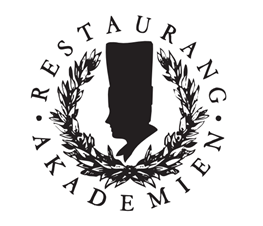 Kocken & bonden | PrimörerVT 2023Schema13 juni   		Eriklunds trädgård08.30		Avresa till Erikslunds trädgård i GnestaKursintroduktion. På bussen får ni ett case att jobba med. Kaffe och smörgås serveras på bussen. Ta med kläder efter väder.10.00		Föreläsning om hållbar odling, förädling och råvaror. 	13.00		Lunch13.30		Föreläsning om hållbar odling, förädling och råvaror.	 15.00		Hemresa. 16.00		Tillbaka på Restaurangakademien
14 juni 		Restaurangakademien	08.30		Kaffe 09.30		Matlagning med fokus på grönt och tillagning av recept. 	13.30		Lunch		Diskussion, samtal och frågor.			16.00          		Slut Med reservation för ändringar